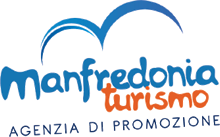 61° CARNEVALEDI MANFREDONIACONCORSI: BALCONE, VETRINA, PITTURAArt. 1 - Titolo del concorsoL’Agenzia del Turismo per la Promozione del Territorio diManfredonia, desiderando coinvolgere tutta la cittadinanza alle manifestazioni Carnevalesche, indice i seguenti concorsi: BALCONE IN MASCHERA;VETRINA IN MASCHERA;CONCORSO DI PITTURA.Art. 2 - Tipo di concorsoIconcorsisono organizzati in forma palese. Per le modalità di ciascun concorso vedere l’art. 7. Art. 3 – DescrizioneI concorsi devono rappresentare il Carnevale nei suoi più svariati aspetti, sempre rispettando l’estro dell’artista in concorso.Sarà la commissione tecnica, appositamente costituita, a valutare e premiare l’opera più meritevole.Art. 4 –premiAi primi classificati di ciascun concorso verrà assegnato un premio in denaro di € 200,00. Ai secondi e terzi classificati verrà consegnato un riconoscimento carnevalesco.Il premio sarà liquidato entro 60 giorni dalla comunicazione dei risultati del concorso. L’erogazione del premio, in caso di raggruppamenti,avverrà nei confronti del soggetto individuato come capogruppo. Non sono ammessi ex-equo. Solo per gravi e giustificati motivi la Giuria potrà non stabilire un vincitore o non assegnare il premio. Art. 5 – Requisiti per la partecipazioneLa partecipazione al concorso è gratuita ed aperta a senza limiti di età. La partecipazione può essere individuale o di gruppo; ad ogni effetto del presente concorso un gruppo di concorrenti avrà, collettivamente, gli stessi diritti di un singolo concorrente; ogni gruppo dovrà nominare un suo componente quale capogruppo e rappresentante presso l’Agenzia del Turismo. È fatto divieto, per un singolo soggetto, di partecipare più volte o sotto forme diverse, alla medesima gara. Il mancato rispetto di quanto sopra costituisce causa di esclusione dal concorso. Art. 6 – Incompatibilità alla partecipazioneAl fine di evitare conflitti di interesse, non possono partecipare alle manifestazioni a premi indetti in occasione del Carnevale di Manfredonia:i soci e gli amministratori dell’Agenzia del Turismo; i componenti della giuria col loro nucleo familiare (coniugi e figli); coloro che partecipano all’organizzazione del concorso, alla stesura ed all’approvazione del bando ed alla designazione di membri della giuria. Art. 7 – Documentazione e presentazione domandeArt. 7.1 - BALCONE IN MASCHERAÈ indetto concorso per il miglior balcone in maschera. Sono ammesse opere di qualsiasi tecnica e tendenza realizzate con qualsiasi materiale e supporto.I concorrenti dovranno far pervenire presso gli uffici dell’Agenzia del Turismo, entro le ore 12,00 del 28 febbraio 2014, apposita domanda di partecipazione. Allegare inoltre i seguenti documenti:foto dell’opera realizzata; consenso dati personali e liberatoria.Art. 7.2 - VETRINA IN MASCHERAÈ indetto concorso per la miglior vetrina in maschera. Sono ammesse opere di qualsiasi tecnica e tendenza realizzate con qualsiasi materiale e supporto.I concorrenti dovranno far pervenirepresso gli uffici dell’Agenzia del Turismo, entro le ore 12,00 del 28 febbraio 2014,apposita domanda di partecipazione. Allegare inoltre i seguenti documenti:foto dell’opera realizzata; consenso dati personali e liberatoria.Art. 7.3 - CONCORSO DI PITTURA ESTEMPORANEAÈ indetto concorso di pittura estemporanea aperta a tutti, senza quota di partecipazione, per artisti affermati, giovani allievi e dilettanti, senza limiti di età, insomma un happening per vivere insieme una giornata d’arte, di amicizia e di amore per la propria città in veste Carnevalesca. Sono ammesse opere di qualsiasi tecnica e tendenza.I concorrenti dovranno far pervenire presso gli uffici dell’Agenzia del Turismo, entro le ore 12,00 del 28 febbraio 2014, apposita domanda di partecipazione scaricabile. Altresì allegare alla consenso dati personali e liberatoria.Tutti coloro che avranno presentato domanda di partecipazione nei termini di cui sopra, sabato 01 marzo 2014 dalle ore 18,00 alle ore 20,00 dovranno presentarsi nel Chiostro del Comune per la timbratura della tela (e relativo telaio) che verrà utilizzata ai fini della gara. L’assenza di tale timbratura comporterà l’esclusione automatica dal concorso. Nella stessa sede verranno assegnate le postazioni (tutte nel centro storico di Manfredonia) nelle quali ogni artista potrà ubicarsi per la realizzazione dell’opera pittorica.Domenica 02 Marzo, dalle ore 15:00 fino alle ore 20:00,il centro storico si vestirà d’arte affinché chiunque potrà ammirare questi artisti in fase d’opera. Al termine della gara tutte le realizzazioni verranno esposte nel Chiostro del Comune.Art. 8 - PUBBLICITA’ E/O SPONSORIZZAZIONIÈ vietata qualsiasi pubblicità sulle opere realizzate, pena esclusione dal concorso.Art. 9- Criteri di valutazione delle proposte La Giuria è chiamata a valutare i progetti partecipanti secondo i seguenti criteri: Allegoria;Aspetto estetico;Colore;Dimensione;Originalità.Tecnica;La Giuria, prima dell’apertura dei plichi sigillati, potrà ulteriormente specificare i criteri di giudizio, in coerenza con quanto sopra stabilito. Art. 10 – Composizione della Giuria Le opere in gara saranno valutate, ad insindacabile giudizio, da una giuria nominata dall’Agenzia del Turismo. Essa sarà formata da un minimo di 5 ad un massimo di 15 componenti. Le attività della giuria sono rigorosamente riservate. Non sarà accolta nessuna domanda dei concorrenti volta a conoscere e/o contestare le opinioni espresse. Art. 11 - Mostra, pubblicazione e ritiro dei progetti L’Agenzia del Turismopotrà liberamente esporre i progetti in forma palese, provvedere alla loro eventuale pubblicizzazione e pubblicare senza nulla dovere ai progettisti. Gli elaborati premiati diverranno di proprietà dell’Agenzia del Turismo mentre i restanti potranno essere ritirati entro 60 giorni dall’apposita comunicazione di restituzione deglistessi. Trascorso tale termine l’Agenzia del Turismonon sarà più tenuta a rispondere della conservazione degli elaborati. Art. 12 - Norme finali La partecipazione al concorso implica automaticamente l’accettazione delle norme contenute nel bando. Per quanto non previsto si applicano, le leggi e le consuetudini, ad insindacabile giudizio dell’Agenzia del Turismo. Le norme del presente bando devono intendersi accettate, incondizionatamente, dai concorrenti, singolio in gruppo che siano.Art. 13 - Tutela della privacy(ex art. 13 D.Lgs. 30 giugno2003 n.196). Il D.Lgs. n.196/2003 prevede la tutela delle persone e di altri soggetti rispetto al trattamento dei dati personali. Secondola legge tale trattamento sarà improntato ai principi di correttezza, liceità e trasparenza, tutelando la Sua riservatezza e i Suoi diritti. L’utilizzo dei dati saranno utilizzati dall’Agenzia del Turismodi Manfredonia al fine del corretto svolgimento del concorso. I dati raccolti nell’ambito del presente concorso possono essere trattati ai soli fini istituzionali e promozionali. I dati raccolti possono essere visionati, modificati, aggiornati, pubblicati su internet o cancellati in qualsiasi momento.Manfredonia Turismo
Agenzia di Promozione 
Piazza della Libertà, 1 - 71043 
Manfredonia - Gargano - Puglia
tel/fax +39 0884 581998